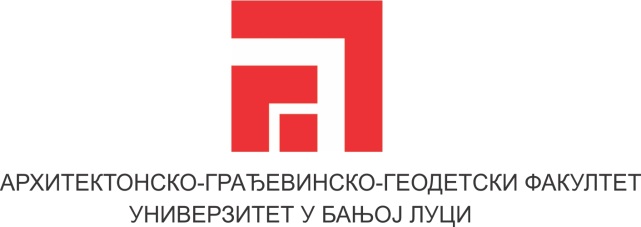 ТЕХНИЧКА ДОКУМЕНТАЦИЈА                                                                                                                                   МЕЂУНАРОДНИ НАУЧНО-ИСТРАЖИВАЧКИ ПРОЈЕКТИ АРХИТЕКТОНСКО-ГРАЂЕВИНСКО-ГЕОДЕТСКОГ ФАКУЛТЕТА1. Mobility for learners and staff – Higher Education Student and Staff MobilityMobility for learners and staff – Higher Education Student and Staff MobilityMobility for learners and staff – Higher Education Student and Staff MobilityMobility for learners and staff – Higher Education Student and Staff MobilityMobility for learners and staff – Higher Education Student and Staff Mobility1. Финансијер: Европска комисијаФинансијер: Европска комисијаФинансијер: Европска комисијаФинансијер: Европска комисијаФинансијер: Европска комисија1. Координатор пројекта  испред УНИБЛ-а:   доц. др  Малина ЧвороКоординатор пројекта  испред УНИБЛ-а:   доц. др  Малина ЧвороКоординатор пројекта  испред УНИБЛ-а:   доц. др  Малина ЧвороКоординатор пројекта  испред УНИБЛ-а:   доц. др  Малина ЧвороКоординатор пројекта  испред УНИБЛ-а:   доц. др  Малина Чворо1. Носилац пројекта  Носилац пројекта  Учесници Учесници Период1. Norwegian University of Science and Technology, Faculty of Architecture and Fine Art, Trondheim, NorwayNorwegian University of Science and Technology, Faculty of Architecture and Fine Art, Trondheim, Norwayпроф. др Биљана Антуновић; др Игор Кувач; Драгана Зељић.проф. др Биљана Антуновић; др Игор Кувач; Драгана Зељић.2017/20192.K-FORCE - Knowledge FOr Resilient soCiEty (Знање за отпорно друштво)K-FORCE - Knowledge FOr Resilient soCiEty (Знање за отпорно друштво)K-FORCE - Knowledge FOr Resilient soCiEty (Знање за отпорно друштво)K-FORCE - Knowledge FOr Resilient soCiEty (Знање за отпорно друштво)K-FORCE - Knowledge FOr Resilient soCiEty (Знање за отпорно друштво)2.Финансијер: Европска комисијаФинансијер: Европска комисијаФинансијер: Европска комисијаФинансијер: Европска комисијаФинансијер: Европска комисија2.Координатор пројекта  испред УНИБЛ-а:   доц. др  Гордана БроћетаКоординатор пројекта  испред УНИБЛ-а:   доц. др  Гордана БроћетаКоординатор пројекта  испред УНИБЛ-а:   доц. др  Гордана БроћетаКоординатор пројекта  испред УНИБЛ-а:   доц. др  Гордана БроћетаКоординатор пројекта  испред УНИБЛ-а:   доц. др  Гордана Броћета2.Носилац пројекта  Носилац пројекта  Учесници Учесници Период2.Факултет  Техничких наука универзитета у  Новом Саду, СрбијаФакултет  Техничких наука универзитета у  Новом Саду, Србијапроф. др Бранкица Милојевић; проф. др Биљана Антуновић; проф.др Мато Уљаревић; доц. др Александар Борковић;  доц. др Малина Чворо; доц. др Саша Чворо; доц. др Мирослав Малиновић; проф. др Винко Бабић; Младен Слијепчевић; Слободан Пеулић; Драгана Зељић; Гордана Јаковљевић; Jeлена Пажин; Дејан Милиновић; Јелена Рожић;Саша Ваван; Радован Вукомановић; Александра Регојевић; Бранка Ковачевић; Весна Савић; Стево Боројевић; Марина Латиновић; Стаменко Мијатовић.проф. др Бранкица Милојевић; проф. др Биљана Антуновић; проф.др Мато Уљаревић; доц. др Александар Борковић;  доц. др Малина Чворо; доц. др Саша Чворо; доц. др Мирослав Малиновић; проф. др Винко Бабић; Младен Слијепчевић; Слободан Пеулић; Драгана Зељић; Гордана Јаковљевић; Jeлена Пажин; Дејан Милиновић; Јелена Рожић;Саша Ваван; Радован Вукомановић; Александра Регојевић; Бранка Ковачевић; Весна Савић; Стево Боројевић; Марина Латиновић; Стаменко Мијатовић.2016/20203.BESTSDI – Western Balkan Academic Education Evolution and Professional’s Sustainable Training for Spatial Data InfrastructuresBESTSDI – Western Balkan Academic Education Evolution and Professional’s Sustainable Training for Spatial Data InfrastructuresBESTSDI – Western Balkan Academic Education Evolution and Professional’s Sustainable Training for Spatial Data InfrastructuresBESTSDI – Western Balkan Academic Education Evolution and Professional’s Sustainable Training for Spatial Data InfrastructuresBESTSDI – Western Balkan Academic Education Evolution and Professional’s Sustainable Training for Spatial Data Infrastructures3.Финансијер: Европска комисијаФинансијер: Европска комисијаФинансијер: Европска комисијаФинансијер: Европска комисијаФинансијер: Европска комисија3.Координатор пројекта  испред УНИБЛ-а:   Младен АмовићКоординатор пројекта  испред УНИБЛ-а:   Младен АмовићКоординатор пројекта  испред УНИБЛ-а:   Младен АмовићКоординатор пројекта  испред УНИБЛ-а:   Младен АмовићКоординатор пројекта  испред УНИБЛ-а:   Младен Амовић3.Носилац пројекта  Носилац пројекта  Учесници Учесници Период3.Геодетски факултет, Универзитет у Загребу Геодетски факултет, Универзитет у Загребу Славко Васиљевић, проф. др Бранкица Милојевић, Весна Савић, Јелена Рожић, Светлана Митић, Зоран Кокеза, Мирослав Вујасиновић, Ивана Јанковић, Ђурђа Лазичић.Славко Васиљевић, проф. др Бранкица Милојевић, Весна Савић, Јелена Рожић, Светлана Митић, Зоран Кокеза, Мирослав Вујасиновић, Ивана Јанковић, Ђурђа Лазичић.2016/20194.ERASMUS+, KA2 – Cooperation for innovation and the exchange of good practices –Capacity Building in the field of Higher EducationCreating the Network of Knowledge Labs for Sustainable and Resilient Environments / KLABS(Креирање мреже лабораторија знања за одрживу и отпорну животну средину)ERASMUS+, KA2 – Cooperation for innovation and the exchange of good practices –Capacity Building in the field of Higher EducationCreating the Network of Knowledge Labs for Sustainable and Resilient Environments / KLABS(Креирање мреже лабораторија знања за одрживу и отпорну животну средину)ERASMUS+, KA2 – Cooperation for innovation and the exchange of good practices –Capacity Building in the field of Higher EducationCreating the Network of Knowledge Labs for Sustainable and Resilient Environments / KLABS(Креирање мреже лабораторија знања за одрживу и отпорну животну средину)ERASMUS+, KA2 – Cooperation for innovation and the exchange of good practices –Capacity Building in the field of Higher EducationCreating the Network of Knowledge Labs for Sustainable and Resilient Environments / KLABS(Креирање мреже лабораторија знања за одрживу и отпорну животну средину)ERASMUS+, KA2 – Cooperation for innovation and the exchange of good practices –Capacity Building in the field of Higher EducationCreating the Network of Knowledge Labs for Sustainable and Resilient Environments / KLABS(Креирање мреже лабораторија знања за одрживу и отпорну животну средину)4.Финансијер: Европска комисијаФинансијер: Европска комисијаФинансијер: Европска комисијаФинансијер: Европска комисијаФинансијер: Европска комисија4.Координатор пројекта  испред УНИБЛ-а:   доц. др  Невена НоваковићКоординатор пројекта  испред УНИБЛ-а:   доц. др  Невена НоваковићКоординатор пројекта  испред УНИБЛ-а:   доц. др  Невена НоваковићКоординатор пројекта  испред УНИБЛ-а:   доц. др  Невена НоваковићКоординатор пројекта  испред УНИБЛ-а:   доц. др  Невена Новаковић4.Носилац пројекта  Носилац пројекта  Носилац пројекта  Учесници Период4.Универзитет у Приштини, Косовска Митровица, Косово* (UPKM)Универзитет у Приштини, Косовска Митровица, Косово* (UPKM)Универзитет у Приштини, Косовска Митровица, Косово* (UPKM)проф. др Миленко Станковић, Жана Топаловић;Уна Умићевић; Анита Милаковић;Душко Лазић, дипл. екон. (УНИБЛ); Јована Цвијић, дипл. прав. (УНИБЛ).2015/20185.HERD EnergyRethinking architecture and energy efficiencyin buildings and urban development(Промишљање архитектуре и енергетске ефикасности у објектима и урбаном развоју)HERD EnergyRethinking architecture and energy efficiencyin buildings and urban development(Промишљање архитектуре и енергетске ефикасности у објектима и урбаном развоју)HERD EnergyRethinking architecture and energy efficiencyin buildings and urban development(Промишљање архитектуре и енергетске ефикасности у објектима и урбаном развоју)HERD EnergyRethinking architecture and energy efficiencyin buildings and urban development(Промишљање архитектуре и енергетске ефикасности у објектима и урбаном развоју)HERD EnergyRethinking architecture and energy efficiencyin buildings and urban development(Промишљање архитектуре и енергетске ефикасности у објектима и урбаном развоју)5.Финансијер: Норвешки универзитет науке и технологије  (Norwegian University of Science and Technology)Финансијер: Норвешки универзитет науке и технологије  (Norwegian University of Science and Technology)Финансијер: Норвешки универзитет науке и технологије  (Norwegian University of Science and Technology)Финансијер: Норвешки универзитет науке и технологије  (Norwegian University of Science and Technology)Финансијер: Норвешки универзитет науке и технологије  (Norwegian University of Science and Technology)5.Координатор пројекта  испред УНИБЛ-а:    Проф. др  Миленко СтанковићКоординатор пројекта  испред УНИБЛ-а:    Проф. др  Миленко СтанковићКоординатор пројекта  испред УНИБЛ-а:    Проф. др  Миленко СтанковићКоординатор пројекта  испред УНИБЛ-а:    Проф. др  Миленко СтанковићКоординатор пројекта  испред УНИБЛ-а:    Проф. др  Миленко Станковић5.Носилац пројекта  Носилац пројекта  Носилац пројекта  Учесници са АГГФ-аПериод5.Norwegian University of Science and Technology, Faculty of Architecture and Fine Art, Trondheim, NorwayNorwegian University of Science and Technology, Faculty of Architecture and Fine Art, Trondheim, NorwayNorwegian University of Science and Technology, Faculty of Architecture and Fine Art, Trondheim, Norwayдоц. др Невена Новаковић; доц. др Малина Чворо;мр Уна Умићевић.2013/20166.Tempus CREDO-2010-3361Creation of third cycle studies - Doctoral Programme in Renewable Energy and Environmental Tehnology(Креирање трећег циклуса студија –Докторске студије у обновљивим изворима енергије и технолошком инжењерству)Tempus CREDO-2010-3361Creation of third cycle studies - Doctoral Programme in Renewable Energy and Environmental Tehnology(Креирање трећег циклуса студија –Докторске студије у обновљивим изворима енергије и технолошком инжењерству)Tempus CREDO-2010-3361Creation of third cycle studies - Doctoral Programme in Renewable Energy and Environmental Tehnology(Креирање трећег циклуса студија –Докторске студије у обновљивим изворима енергије и технолошком инжењерству)Tempus CREDO-2010-3361Creation of third cycle studies - Doctoral Programme in Renewable Energy and Environmental Tehnology(Креирање трећег циклуса студија –Докторске студије у обновљивим изворима енергије и технолошком инжењерству)Tempus CREDO-2010-3361Creation of third cycle studies - Doctoral Programme in Renewable Energy and Environmental Tehnology(Креирање трећег циклуса студија –Докторске студије у обновљивим изворима енергије и технолошком инжењерству)6.Финансијер: Европска комисијаФинансијер: Европска комисијаФинансијер: Европска комисијаФинансијер: Европска комисијаФинансијер: Европска комисија6.Координатор  пројекта  испред УНИБЛ-а:  Проф. др Петар Гверо   Координатор  пројекта  испред УНИБЛ-а:  Проф. др Петар Гверо   Координатор  пројекта  испред УНИБЛ-а:  Проф. др Петар Гверо   Координатор  пројекта  испред УНИБЛ-а:  Проф. др Петар Гверо   Координатор  пројекта  испред УНИБЛ-а:  Проф. др Петар Гверо   6.Носилац пројекта  Учесници Учесници Учесници Период6.Royal  Institute of Tehnology, Stockholm                  проф.др Љубиша Прерадовић; проф.др Миленко Станковић;проф.др Биљана Антуновић; доц. др Дарија Гајић.проф.др Љубиша Прерадовић; проф.др Миленко Станковић;проф.др Биљана Антуновић; доц. др Дарија Гајић.проф.др Љубиша Прерадовић; проф.др Миленко Станковић;проф.др Биљана Антуновић; доц. др Дарија Гајић.2013-20157.BrownInfo Methodological Framework for Brownfield Database Development, „BrownInfo“- Методолошки оквир за креирање интерактивне базе података браунфилд локацијаBrownInfo Methodological Framework for Brownfield Database Development, „BrownInfo“- Методолошки оквир за креирање интерактивне базе података браунфилд локацијаBrownInfo Methodological Framework for Brownfield Database Development, „BrownInfo“- Методолошки оквир за креирање интерактивне базе података браунфилд локацијаBrownInfo Methodological Framework for Brownfield Database Development, „BrownInfo“- Методолошки оквир за креирање интерактивне базе података браунфилд локација7.Финансијер: Министарство науке и технологије Владе Републике Српске, УНИБЛ , АГГФ, Министраство  за просторно уређење, грађевинарство и екологију, Њемачко друштво за међународну сарадњу-GIZ, INOVA- информатички инжењеринг д.о.о. и Пословне зоне а.д.Бања Лука          Финансијер: Министарство науке и технологије Владе Републике Српске, УНИБЛ , АГГФ, Министраство  за просторно уређење, грађевинарство и екологију, Њемачко друштво за међународну сарадњу-GIZ, INOVA- информатички инжењеринг д.о.о. и Пословне зоне а.д.Бања Лука          Финансијер: Министарство науке и технологије Владе Републике Српске, УНИБЛ , АГГФ, Министраство  за просторно уређење, грађевинарство и екологију, Њемачко друштво за међународну сарадњу-GIZ, INOVA- информатички инжењеринг д.о.о. и Пословне зоне а.д.Бања Лука          Финансијер: Министарство науке и технологије Владе Републике Српске, УНИБЛ , АГГФ, Министраство  за просторно уређење, грађевинарство и екологију, Њемачко друштво за међународну сарадњу-GIZ, INOVA- информатички инжењеринг д.о.о. и Пословне зоне а.д.Бања Лука          7.Координатори пројекта  испред УНИБЛ-а:   проф. др  Александра Ђукић,  Тијана Вујичић, дип.инж.арх. Координатори пројекта  испред УНИБЛ-а:   проф. др  Александра Ђукић,  Тијана Вујичић, дип.инж.арх. Координатори пројекта  испред УНИБЛ-а:   проф. др  Александра Ђукић,  Тијана Вујичић, дип.инж.арх. Координатори пројекта  испред УНИБЛ-а:   проф. др  Александра Ђукић,  Тијана Вујичић, дип.инж.арх. 7.Носилац пројекта Учесници Учесници Период7.Архитектонско-грађевинско-гедетски факултет Универзитета у Бањој Луци                        проф. др Александра Ђукић;  Тијана Вујичић,  доц. др Дијана Симоновић;  доц. Др Невена Новаковић; проф. др Миодраг Ралевић; проф. др Миленко Станковић; проф. др Љубиша Прерадовић; проф. др  Бранкица Милојевић,  доц. др Малина Чворо; Тања Тркуља; Анита Милаковић; Дубравко Алескић; Далибор Илић; Горан Радовић; Барбара Војводикова;  проф. др Александра Крстић-Фурунџић; Миодраг Грбић; Данило Граховац; Џемила Бегановић; Ружица Божовић; Ана Перић; Милутин Миљуш; Сабина Мујкић; Матеј Никшич; Флориан Неправишта; Бранислав Антонић; Дејан Филиповић; Хуан Луис Ривас Наваро; Аленка Фикфак; Љиљана Јевремовић; Бранко А.Ј.Турншек; Наја Марот; Јорн Харфст; Анита Стоилков Конески;  Оливера Дулић; Милена Кркљеш; Тамара Падежанин; Волфганг Фишер; Милан Топић; Исидора Каран; Игор Кувач; Франческо Ротондо; Франческо Селикато; Милан Радовић; Велимир Шећеров; Јован Ђерић; Ксенија Хиел; Александра Бандић; Дијана Апостоловић; Ева Ваништа- Лазаревић.    проф. др Александра Ђукић;  Тијана Вујичић,  доц. др Дијана Симоновић;  доц. Др Невена Новаковић; проф. др Миодраг Ралевић; проф. др Миленко Станковић; проф. др Љубиша Прерадовић; проф. др  Бранкица Милојевић,  доц. др Малина Чворо; Тања Тркуља; Анита Милаковић; Дубравко Алескић; Далибор Илић; Горан Радовић; Барбара Војводикова;  проф. др Александра Крстић-Фурунџић; Миодраг Грбић; Данило Граховац; Џемила Бегановић; Ружица Божовић; Ана Перић; Милутин Миљуш; Сабина Мујкић; Матеј Никшич; Флориан Неправишта; Бранислав Антонић; Дејан Филиповић; Хуан Луис Ривас Наваро; Аленка Фикфак; Љиљана Јевремовић; Бранко А.Ј.Турншек; Наја Марот; Јорн Харфст; Анита Стоилков Конески;  Оливера Дулић; Милена Кркљеш; Тамара Падежанин; Волфганг Фишер; Милан Топић; Исидора Каран; Игор Кувач; Франческо Ротондо; Франческо Селикато; Милан Радовић; Велимир Шећеров; Јован Ђерић; Ксенија Хиел; Александра Бандић; Дијана Апостоловић; Ева Ваништа- Лазаревић.    2013-20148.TEMPUS BAEKTEL 544482-TEMPUS-1-2013-1-IT-TEMPUS-JPHESBlending academic and entrepreneurial knowledge in technology enhanced learningTEMPUS BAEKTEL 544482-TEMPUS-1-2013-1-IT-TEMPUS-JPHESBlending academic and entrepreneurial knowledge in technology enhanced learningTEMPUS BAEKTEL 544482-TEMPUS-1-2013-1-IT-TEMPUS-JPHESBlending academic and entrepreneurial knowledge in technology enhanced learningTEMPUS BAEKTEL 544482-TEMPUS-1-2013-1-IT-TEMPUS-JPHESBlending academic and entrepreneurial knowledge in technology enhanced learning8.Финансијер:  Европска комисијаФинансијер:  Европска комисијаФинансијер:  Европска комисијаФинансијер:  Европска комисија8.Координатор пројекта испред УНИБЛ-а:  Доц.др  Александар БорковићКоординатор пројекта испред УНИБЛ-а:  Доц.др  Александар БорковићКоординатор пројекта испред УНИБЛ-а:  Доц.др  Александар БорковићКоординатор пројекта испред УНИБЛ-а:  Доц.др  Александар Борковић8.Носилац пројекта  Учесници Учесници Период8.Università degli Studidella Basilicata,ИтАлијапроф. др Миленко Станковић; проф. др Љубиша Прерадовић; Саша Татар; Маја Илић; Драгана Тепић; Дијана Мајсторовић; Наташа Мрђа; Радован Вукомановић.проф. др Миленко Станковић; проф. др Љубиша Прерадовић; Саша Татар; Маја Илић; Драгана Тепић; Дијана Мајсторовић; Наташа Мрђа; Радован Вукомановић.2013-20169.TEMPUS  ENERESE 530194-2012Energy Efficiency, Renewable EnergySources and Environmental Impacts – Master Study(Енергетска ефикасност, обновљиви извори енергије и утицај на животну средину – мастер студије)TEMPUS  ENERESE 530194-2012Energy Efficiency, Renewable EnergySources and Environmental Impacts – Master Study(Енергетска ефикасност, обновљиви извори енергије и утицај на животну средину – мастер студије)TEMPUS  ENERESE 530194-2012Energy Efficiency, Renewable EnergySources and Environmental Impacts – Master Study(Енергетска ефикасност, обновљиви извори енергије и утицај на животну средину – мастер студије)TEMPUS  ENERESE 530194-2012Energy Efficiency, Renewable EnergySources and Environmental Impacts – Master Study(Енергетска ефикасност, обновљиви извори енергије и утицај на животну средину – мастер студије)9.Финансијер:  Европска комисијаФинансијер:  Европска комисијаФинансијер:  Европска комисијаФинансијер:  Европска комисија9.Координатор пројекта   испред УНИБЛ-а: Проф.др Петар ГвероКоординатор пројекта   испред УНИБЛ-а: Проф.др Петар ГвероКоординатор пројекта   испред УНИБЛ-а: Проф.др Петар ГвероКоординатор пројекта   испред УНИБЛ-а: Проф.др Петар Гверо9.Носилац пројекта   Учесници Учесници Период9.Државни универзитет у Новом Пазарпроф.др Љубиша Прерадовић, проф.др Миленко Станковићпроф.др Биљана Антуновић, доц. др Дарија Гајић.проф.др Љубиша Прерадовић, проф.др Миленко Станковићпроф.др Биљана Антуновић, доц. др Дарија Гајић.2012-201510.TEMPUS ScenTec 530810-TEMPUS-1-2012-1-RS-TEMPUS-JPHES Development and implementation of courses for theatre technicians and stage managers(Развој и примјена курсева за позоришне техничаре и менаџере сцене)TEMPUS ScenTec 530810-TEMPUS-1-2012-1-RS-TEMPUS-JPHES Development and implementation of courses for theatre technicians and stage managers(Развој и примјена курсева за позоришне техничаре и менаџере сцене)TEMPUS ScenTec 530810-TEMPUS-1-2012-1-RS-TEMPUS-JPHES Development and implementation of courses for theatre technicians and stage managers(Развој и примјена курсева за позоришне техничаре и менаџере сцене)TEMPUS ScenTec 530810-TEMPUS-1-2012-1-RS-TEMPUS-JPHES Development and implementation of courses for theatre technicians and stage managers(Развој и примјена курсева за позоришне техничаре и менаџере сцене)10.Финансијер:  Европска комисијаФинансијер:  Европска комисијаФинансијер:  Европска комисијаФинансијер:  Европска комисија10.Координатор  пројекта  испред УНИБЛ-а:  Доц. др Марина Радуљ Координатор  пројекта  испред УНИБЛ-а:  Доц. др Марина Радуљ Координатор  пројекта  испред УНИБЛ-а:  Доц. др Марина Радуљ Координатор  пројекта  испред УНИБЛ-а:  Доц. др Марина Радуљ 10.Носилац пројекта  УчеснициУчеснициПериод10.Факултет  Техничких наука универзитета у  Новом Саду, Србијапроф. др Миленко Станковић;доц. др Невена Новаковић;Маја Илић.проф. др Миленко Станковић;доц. др Невена Новаковић;Маја Илић.2012-2015(продужен за 6 мј.  до јуна 2016)11.Geometry Education for Future ArchitectsGeometry Education for Future ArchitectsGeometry Education for Future ArchitectsGeometry Education for Future Architects11.Финансијер:  DAAD (Deutscher Akademischer Austausch Dienst) Federal Foreign Office of Germany;Technische Universität BerlinФинансијер:  DAAD (Deutscher Akademischer Austausch Dienst) Federal Foreign Office of Germany;Technische Universität BerlinФинансијер:  DAAD (Deutscher Akademischer Austausch Dienst) Federal Foreign Office of Germany;Technische Universität BerlinФинансијер:  DAAD (Deutscher Akademischer Austausch Dienst) Federal Foreign Office of Germany;Technische Universität Berlin11.Координатор пројекта  Daniel Lordick, TU BerlinКоординатор пројекта  Daniel Lordick, TU BerlinКоординатор пројекта  Daniel Lordick, TU BerlinКоординатор пројекта  Daniel Lordick, TU Berlin11.Носилац пројекта  Носилац пројекта  УчеснициПериод11.Technische Universität Berlin             Technische Universität Berlin             проф. др Милена Ставрић;Маја Илић; Драгана Стокић.201212.ACCESS TO ALL / Простор без препрекаACCESS TO ALL / Простор без препрекаACCESS TO ALL / Простор без препрекаACCESS TO ALL / Простор без препрека12.Координатор пројекта  испред УНИБЛ-а:  проф. др Миленко СтанковићКоординатор пројекта  испред УНИБЛ-а:  проф. др Миленко СтанковићКоординатор пројекта  испред УНИБЛ-а:  проф. др Миленко СтанковићКоординатор пројекта  испред УНИБЛ-а:  проф. др Миленко Станковић12.Носилац пројекта  Носилац пројекта  Учесници Период12.Драгана Васиљевић Томић, Татјана Карабеговић, Мариела Цветић - Архитектонскифакултет у Београду                           Драгана Васиљевић Томић, Татјана Карабеговић, Мариела Цветић - Архитектонскифакултет у Београду                           Маја Милић Алексић;Марина Радуљ.2010-2011